Supplementary MaterialTumor mutation burden associated LINC00638/miR-4732-3p/ULBP1 axis promotes immune escape via PD-L1 in hepatocellular carcinomaFeng Qi#, Xiaojing Du#, Zhiying Zhao#, Ding Zhang, Mengli Huang, Yuezong Bai, Biwei Yang*, Wenxing Qin*, Jinglin Xia**Corresponding authors: Prof. Jinglin Xia, xiajinglin@fudan.edu.cn;Prof. Wenxing Qin, qinwenxingqwx@163.com;Prof. Biwei Yang, yang.biwei@zs-hosptial.sh.cn.#Feng Qi, Xiaojing Du and Zhiying Zhao contributed equally to this research work.Supplementary Material includes:Supplementary MethodsSupplementary Figure S1 to Figure S6Supplementary Table S1 to Table S2Supplementary MethodsHematoxylin and eosin (HE) stainingHE staining was performed according to the instructions of the staining kit (C0105; Beyotime Biotech, ).Supplementary Figures and Figure Legends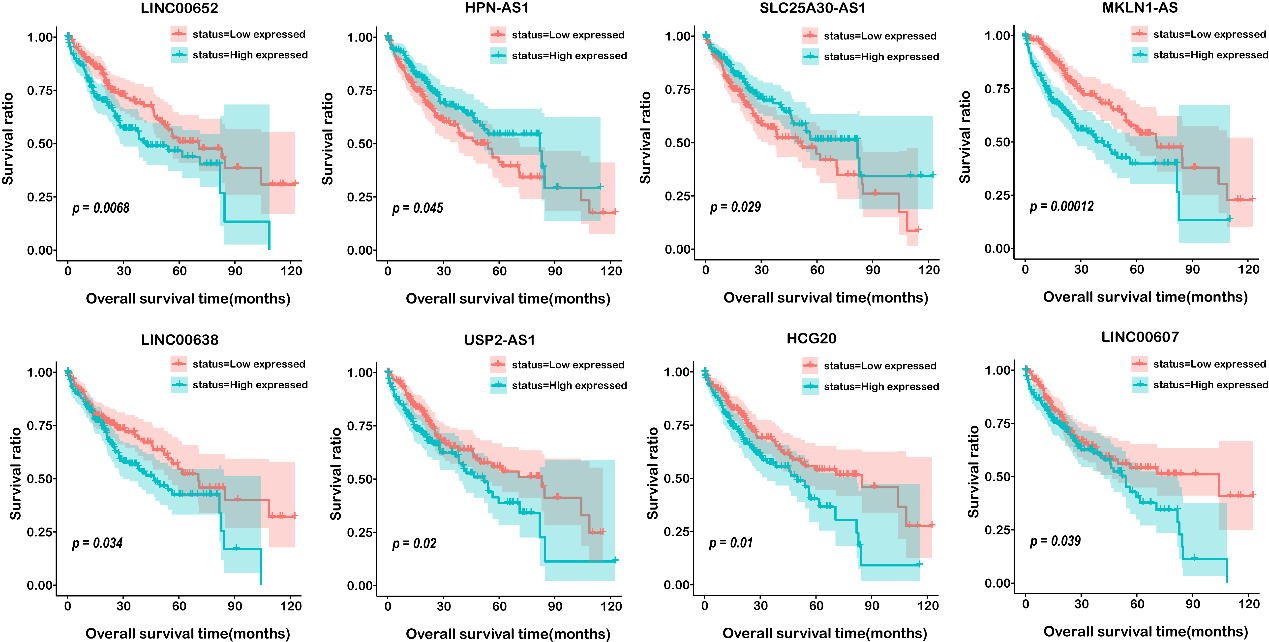 Figure S1. The correlation between OS and hub lncRNAs in HCC. 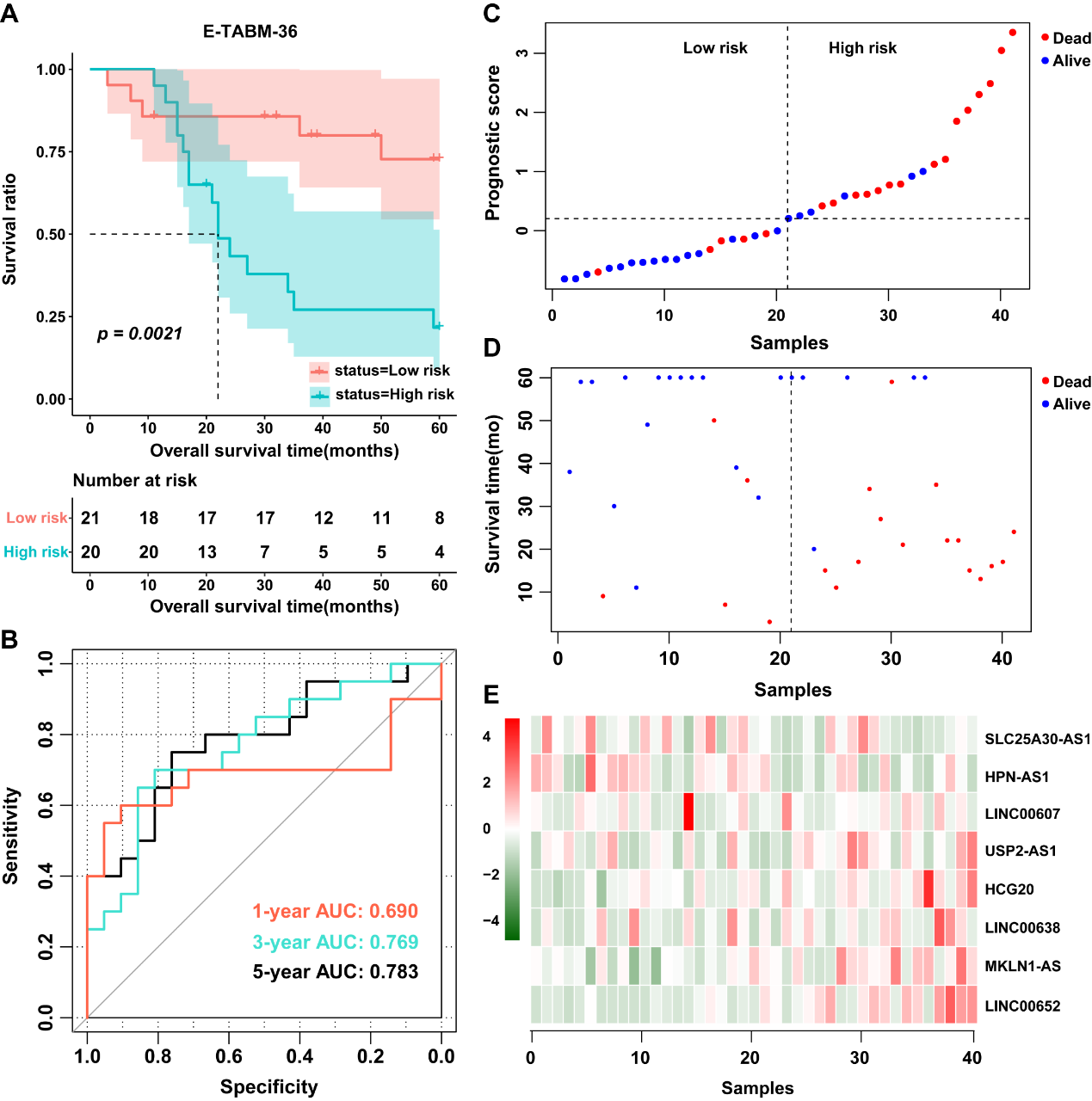 Figure S2. Validation of the eight-lncRNAs PS model in E-TABM-36 cohort. A. K-M curves result. B. The AUC of the PS for the prediction of 1, 3, 5-year survival rate of HCC. C&D. Risk survival status plot. E. The heatmap of the hub lncRNAs in validation cohort. PS, prognostic score; K-M, Kaplan-Meier; AUC, area under the curve; HCC, hepatocellular carcinoma.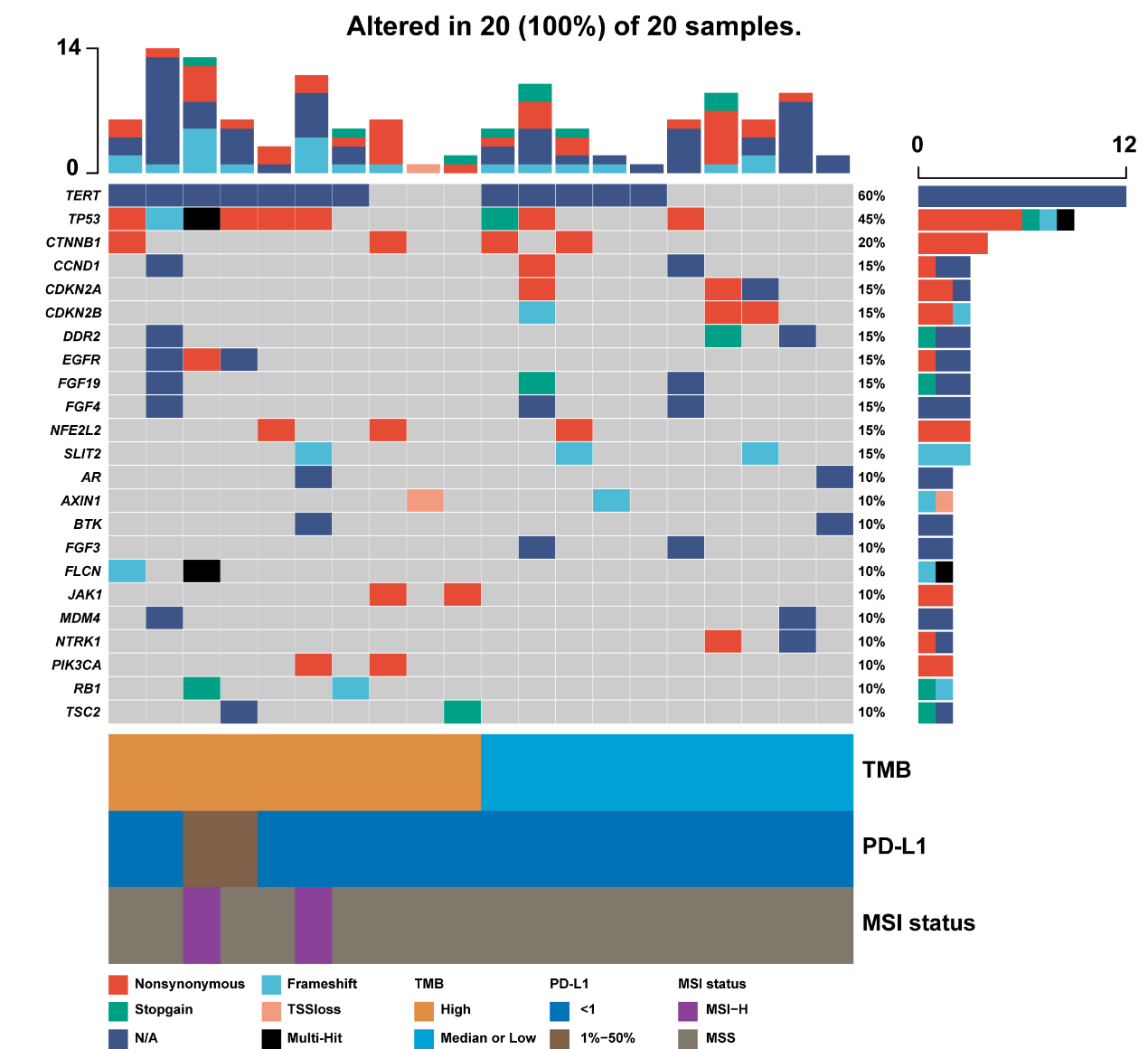 Figure S3. NGS result of 20 patients with HCC. MSI-H, microsatellite instability-high; MSS, microsatellite stability; NGS, second generation sequencing.Figure S4. The ceRNA network visualized by Cytoscape. Tetragonum, triangle and circular nodes denoted lncRNA, miRNA, and mRNA, respectively.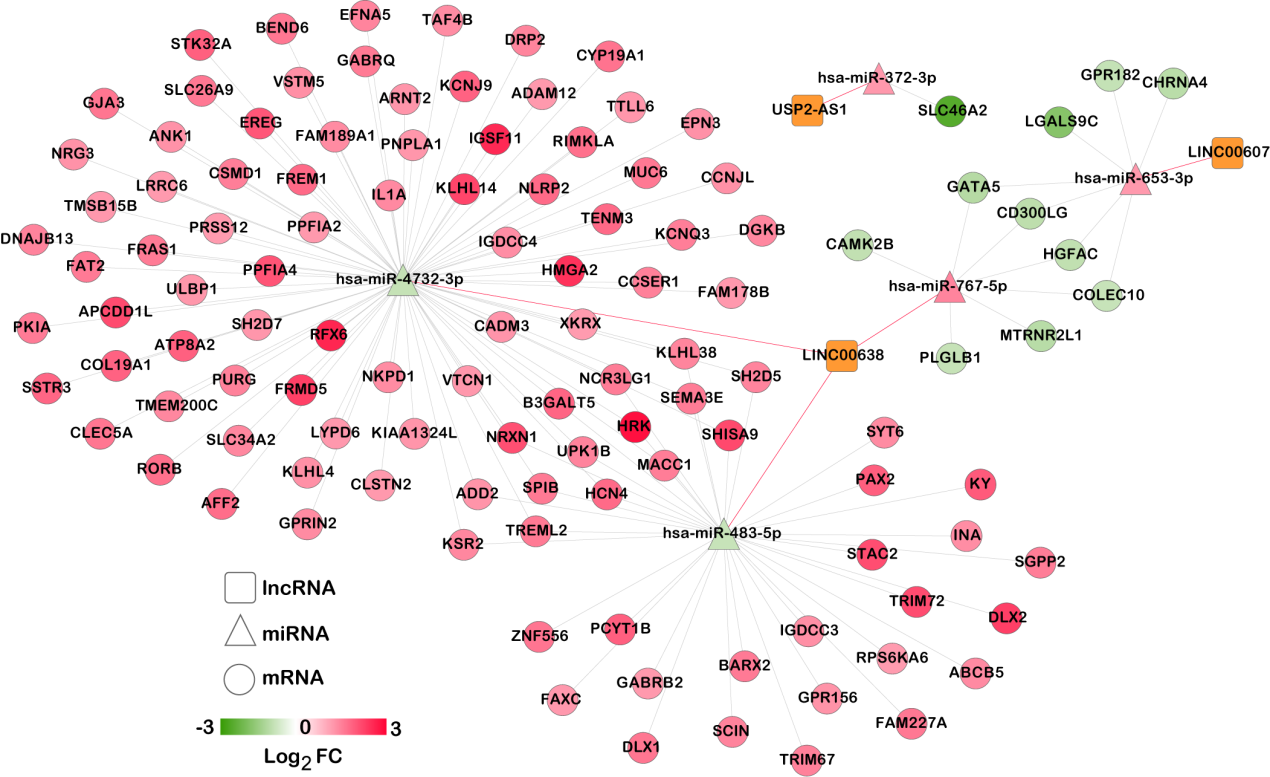 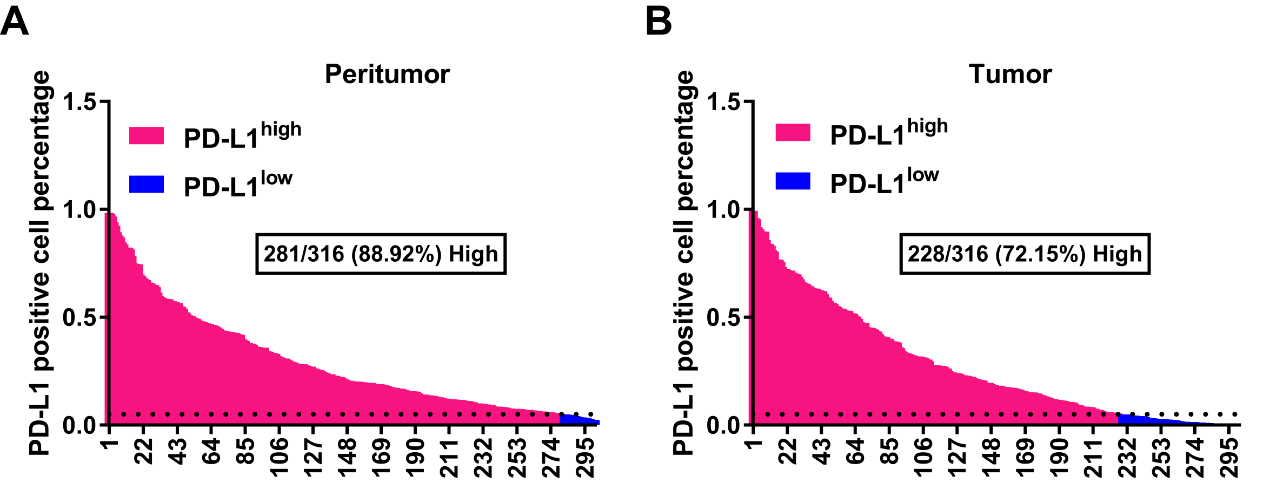 Figure S5. PD-L1 expression in HCC. A. The percentage of PD-L1+ cells in tumor tissues of HCC. B. The percentage of PD-L1+ cells in peritumor tissues of HCC. HCC, hepatocellular carcinoma.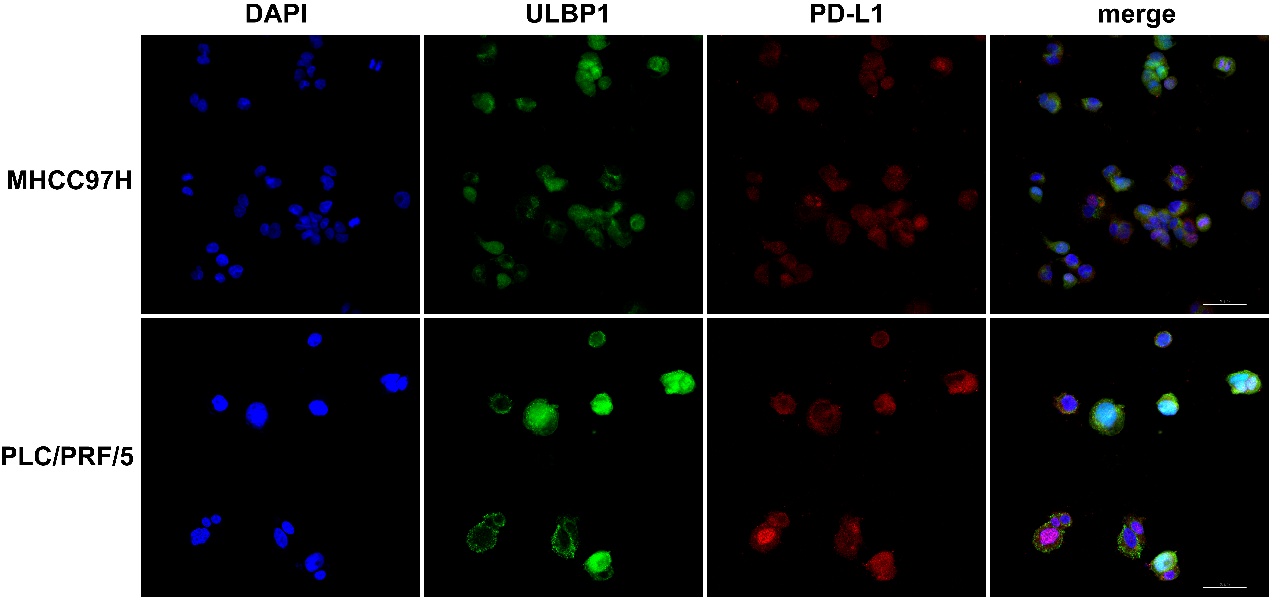 Figure S6. Co-localization analysis of ULBP1 and PD-L1 in HCC cell lines. ULBP1 and PD-L1 was co-expressed in MHCC97H and PLC/PRF/5 cells. HCC, hepatocellular carcinoma.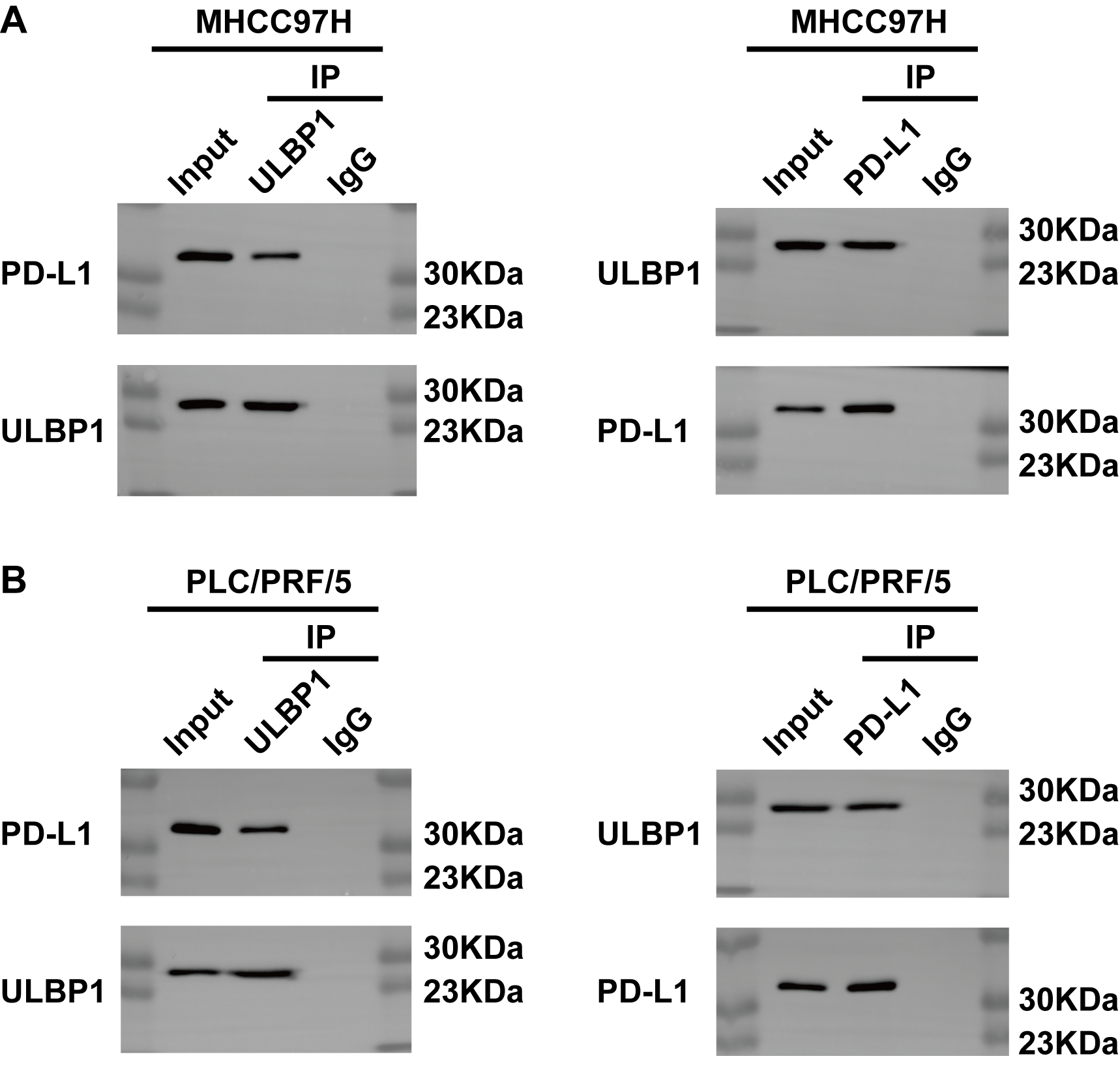 Figure S7. Co-immunoprecipitation (Co-IP) of ULBP1 and PD-L1 in HCC cell lines. The relationship between ULBP1 and PD-L1 was validated in MHCC97H (A) and PLC/PRF/5 cells (B). HCC, hepatocellular carcinoma, IgG was used as control.